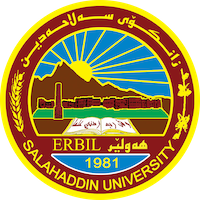 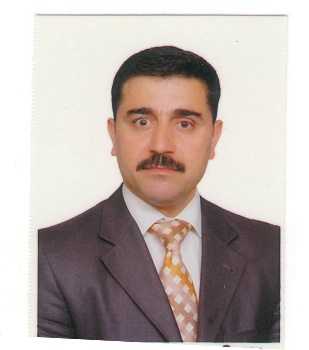 Academic Curriculum Vitae Personal Information: Full Name: Dalshad Azeez DarweshAcademic Title: professor Email: (university email) dalshas.darwesh@su.edu.krdMobile:Education:1994     B.Sc in Biology, Biology Dept,  College of Education , University of Salahaddin, Iraq. 1999     MS.c in Biology,Soil & Plant nutrition, Biology Dept,  College of Science , University of Salahaddin  , Iraq.( Effect of nitrogen source and supplementary irrigation on ammonia volatilization ,yield and protein content of wheat in different textured soil.)2007     Ph.D in Soil  and Plant nutrition: Soil & Water .Dept- College of Agriculture, University of Salahaddin -  Hawler, Iraq.(Role of supplemental irrigation and fertilizers treatments on yield component and nutrient balance in wheat by using modified DRIS)./Employment:14/12/1994    Date of first assignment in the University: Assist Biology. Biology Dept., College of Education University of Salahaddin , Iraq. 6/5/1999     Assist. Lecturer.1/4/2002     Lecturer.1/4/2006      Assist. Prof15/1/2012    Professor Qualifications Teaching methods July 1999      Teaching method course. Scince Education College. Salahaddn University.Computer sciences English Language course 1996SPSS and pass programs Teaching experience:A- Soil and soil pollution B-  Botany C-Phytoremedation and Plant nutrition.D-Ecostatistics E-Environmental indices  Higher Diploma Student(1) and  M.Sc Students(12) Ph.D student(1)Research and publicationsEffect of nitrogen source and supplementary irrigation on ammonia volatilization ,yield and protein content of wheat in different textured soil. Zanco j 12(1)2000 university of slahaddinOne- line flow injection chemiluminescence system for determination of nitrate in soil. Zanco journal 11(2)1999Effect of animal slurry on ammonia volatilization from urea . J.of Dohuk university.5(2)2002Effect of two different soil in texture ,moisture and temperature on denitrification.zanco J.16(1) 2004Effect of mycorrhiza ,phosphorus and urea on ammonia volatilization and soybean growth.J.of Dohuk.Un 7(2)2004Effect of some pesticides on denitrification in different textured soils.Zanco.J16(3)2004Role of supplemental irrigation and fertilizers treatments on nutrient balance in wheat by using modified DRIS.J.Dohuk Univ10(1)2007Effect of supplemental irrigation and fertilizers treatments on yield component of wheat . Iraqi.Jof.Agricultural Science36(1) 2008.Wheat nutritional diagnosis with DRIS affected by supplemental irrigation and fertilization( Accepted for publication in J.Dohuk Univ.)Influences of methods and times of extraction on available Zinc in different textures soils and wheat growth(Accepted for publication in Zanko journal, University of salahaddin-Erbil).Influence of Consumed Tea Residues and Phosphorus Fertilizer on Phosphorus Availability and Growth of Chickpea Cicer arietinumL L.  (Accepted for publication in JES journal, University of Sohag.Egypt).Effect of iron chelate fertilizers on yield component and nutrient balance index of wheat Triticum aestivuml. Published in Zanko journal University of Salahaddin volum 25 . number 5 2010. Effect of soil and foliar application of iron chelate on nutrient balance index and in lentil  Lens esculenta L. by using modified DRIS equation. published in Mesopotamia journal of agriculture .Volum39 Number 3 .2011  Combination effect of mycorrhiza inoculation and phosphorus fertilizers on yield component of two wheat species . accepted for publication in Zanko journal special issue.Influence of mycorrhiza inoculation and phosphorus fertilizers on nutrient balance index in Triticum astaevium accepted for publication in Azhar university.Dalshad,A Darwesh  et al,. Comparison between calcimertic and titrimetric methods for calcium carbonate determination . Open journals of soil science  2(3):262-268 .accepted july 5th 2012(China)Dalshad, A.Darwesh   and  Kadija, K Mustafa    Effect of fungicides and VA-Mycorrhiza on growth and nutrient balance of soybean by used DRIS equation . Journal of agriculture sciences 2(5):738-744 August 2012(China)  Dalshad ,A.Darwesh et al., Effect of phosphorus fertilizers on growth and physiological  phosphorus  use efficiency of three soybean cultivars .IOSR journals of agriculture and veterinary science 3(6):32-36  1st August 2103(India)Dalshad Azeez Darwesh .Assessment Darwesh and    Sakar Abdulqadir Sahid. Response Of Nutrient Balance Index In Triticum Aestivum L To  Mycorrhizal Inoculation And Phosphorus Fertilizer , International Scientific Conference University Of Zakho Apirl 23th -25th 2013.Dalshad Azeez Darwesh . Assessement Of Nitrification In Different Soil Texture Affected By Various Concentration Of Pesticides. 8th International Soil Science Congress 15-17 May 2012 Land Degradation and Challenges in Soil Management”Dalshad AzeezDarwesh et al ., Effect Of Some Solid Wastes On Hydraulic Conductivity In Sandy Laom Soil.  Euro-Arab organization for environment, water and desert conference turkey –Antalya Dec .14-28/2012Dalshad AzeezDarwesh Dalshad  Assessment of Nitrification and Ammonia Volatilization in Different Soils Texture Irrigated by Waste Water International Journal of Science and Research (IJSR) Volume 4 Issue 6, June 2015.Combination Effects of Different Levels of Compost and Phosphorus Fertilizer on Yield and Phosphorus Requirement by Wheat. ZANCO Journal of Pure and Applied Sciences The official scietific journal of Salahaddin University-Erbil ZJPAS (2016), 28 (5); 111-12524-Shadan Rashed and Dalshad A.Darwesh .Establishment of DRIS norm for grape varieties in Iraqi Kurdistan region. First international conference of natural science 11-12th July 2016.25- Shakar hwez and Dalshad ADarwesh .Applied the single and integrated index to assessment the risk of soils medicament by different levels of composts. 6th international conference and workshop on basic and applied sciences 18-19 March 2017.26- Amel Ebrahim and Dalshad A. Darwesh .Assessment the impact of oil refinery residues on soil enzymatic activity.proceeding of the 4th international scientific conference of cihan university Erbil biological science . 26-27/2017.27-Shakar .Aweez, Dalshad A. Darwesh, Faris Z. Jarjees. Evaluate the Quality of Some Imported Composts in Erbil Governorate  ZJPAS (2020) , 32(5);210-21728-Dalshad Azeez Darwesh and, Snowber Muhamad Ahmed Evaluation the Nutritional Status of Imported Tea Brands in Erbil City.  ZJPAS (2020) , 32(3);187-192 .29- Rawa Hatam Hama, Dalshad Azeez Darwesh .Heavy metals evaluation in soil of agricultural field around a pond of gas plant in the Kurdistan Region of Iraq. ZJPAS (2019) , 31(5);28-35.30- Shilan Farhad Mamand, Nashmeel Saeed Khudhur and Dalshad Azeez Darwesh Phytoremediation Efficiency of Some Evergreen Plant Genera for Lead Polluted Soil. ZJPAS (2020), 32(5); 174-178.Conferences and courses attendedConference ContributionsThe first conference of Ecology in Iraq (Erbil, 2006).The Third Kurdistan conference of biology. University of Duhok, 2010 May 4-6th The First  conference of biology .University of Kirkuk2011April20-21The Fourth international conference of University of Salahaddin Erbil 2011 Dec 18-218th international scientific conference environment, development and biotechnology faculty of science 26-28 march 2012 Cairo, Egypt 1st international scientific conference university of Zakho Apirl 23-25-2013The Euro-Arab organization for environment , water and desert conference turkey –Antalya 14-28/2012First conference of  kurdistan environment  5-6/6/2013 Erbil IraqInternational conference on applied life science 2013 UEA,Dubai. First international conference of natural science (ICNS2017)  july 20166th ICOWBAS 2017 march 18-19th Third International & Fifth Scientific Conference of College of Science Tikrit University 28 – 29 / December / 2022Funding and academic awards List any bursaries, scholarships, travel grants or other sources of funding that you were awarded for research projects or to attend meetings or conferences.Professional memberships List any membership you hold of any professional body or learned society relevant to your research or other life activities.Professional Social Network Accounts:https://scholar.google.com/citations?user=rKLCkPkAAAAJ&hl=enhttps://www.researchgate.net/profile/Dalshad-Darwesh-2https://www.linkedin.com/in/dalshas-darwesh-ba2222187/It is also recommended to create an academic cover letter for your CV, for further information about the cover letter, please visit below link:https://career-advice.jobs.ac.uk/cv-and-cover-letter-advice/academic-cover-letter/	Write your address                                                                                  and phone number                                                                                  and email address                                                                                  in this area><date>Application for position ofDear , I am happy to write some information about my academic life, first I graduated from the Department of Biology, College of Education, the University of Salahaddin in 1993-1994 and successfully completed the Master's Degree in Plant Nutrition in 1999 in the Department of Biology, College of Science I would like to be considered for the above position and hope to demonstrate how much I could bring to it. My research and teaching interests fit extremely well with the requirements of this post and with existing members of staff. I have extensive teaching experience in the department of Environmental sciences and health  at sallahaddin  university . My work provides a useful link between soil and soil pollution in the department, encouraging research and teaching I was awarded my Ph.D. by the soil and water department at salahaddin  university in2007. My thesis was entitled (Role of supplemental irrigation and fertilizers treatments on yield component and nutrient balance in wheat by using modified DRIS . This work was carried out to finding the most relevant fertilizer management on the wheat yield  at various growth stage , the originality of this work was to find out the nutrients balance index by using modified diagnosis recommendation and integrated system under rain feed and irrigation environmental condition. My future research plans focused up on the soil pollution by different pollutants and remediation processes particularly the bioremediation and nano remediation.  I have 29 number of years’ teaching experience on plant nutrition, biostatistics, soil science , soil pollution and environmental indices. As required I would be happy to contribute to undergraduate and postgraduate modules of both a research-led and a methodological nature. The  possible new modules of environmental analysis which involved the soil , water and plant analysis for undergraduate level 4 students . I am also aware of the importance of the pastoral care of students and take the role of tutor very seriously. Yours sincerely,Dalshad Azeez Darwesh 